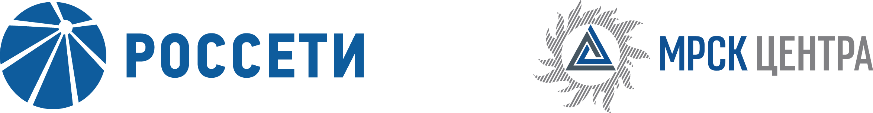 Уведомление № 2Об изменении срока подведения итогов закрытого запроса предложений на право заключения Договора на поставку силового кабеля 6-20 кВ для нужд ПАО «МРСК Центра» (филиала «Липецкэнерго»), (опубликовано на официальном сайте Российской Федерации для размещения информации о размещении заказов www.zakupki.gov.ru, копия Извещения – на сайте Системы B2B-MRSK www.b2b-mrsk.ru № 953833 от 19.01.2018 года и на официальном сайте ПАО «МРСК Центра» www.mrsk-1.ru в разделе «Закупки»).Организатор запроса предложения ПАО «МРСК Центра», расположенный по адресу: РФ, 127018, г. Москва, 2-я Ямская ул., д. 4, (контактное лицо: Шишлянникова Ирина Николаевна, контактный телефон (4742)  22-81-25, на основании п. 3.9.5. Закупочной документации уведомляет:- об изменении срока рассмотрения заявок Участников и подведения итогов по закрытому запросу предложений на право заключения Договора на поставку силового кабеля 6-20 кВ для нужд ПАО «МРСК Центра» (филиала «Липецкэнерго»):Дата и время рассмотрения заявок: 30.06.2018 12:00;Дата и время подведения итогов: 30.06.2018 12:00.Председатель закупочной комиссии – и.о. заместителя генерального директора – директора филиала ПАО «МРСК Центра» - «Липецкэнерго»	                                                           С.А. Коваль